Информационная запискапо итогам развития отрасли информатизации и связи в 2016 годуИнформатизацияВ 2016 году в рамках реализации государственной программы Камчатского края «Информационное общество в Камчатском крае на 2014 - 2019 годы», утверждённой постановлением Правительства Камчатского края от 22.11.2013 № 512-П обеспечено выполнение положений, установленных Концепцией региональной информатизации, утвержденной распоряжением Правительства Российской Федерации от 29.12.2014 № 2769-р.Основные направления деятельности Агентства по информатизации и связи Камчатского края в сфере информатизации в 2016 годуВ соответствии с пунктом «в» Указа Президента РФ от 7 мая 2012 году № 601 «Об основных направлениях совершенствования системы государственного управления» установлен показатель «доля граждан, использующих механизм получения государственных и муниципальных услуг в электронной форме». Основной составляющей частью показателя «доля граждан, использующих механизм получения государственных и муниципальных услуг в электронной форме» является показатель «доля граждан, зарегистрированных в ЕСИА», по состоянию на 31.12.2016 его значение составило 33,2 %, что в общем рейтинге субъектов РФ является 36 результатом и 7 по ДФО. В течении 2016 года было обеспечено стабильное функционирование портала государственных и муниципальных услуг Камчатского края. На портале представлена информация о 368 государственных и муниципальных услугах, по 108 услугам обеспечена возможность подачи заявления в электронном виде, мониторинг состояния рассмотрения заявления и, в ряде случаях, получение результата предоставления услуги в электронном виде.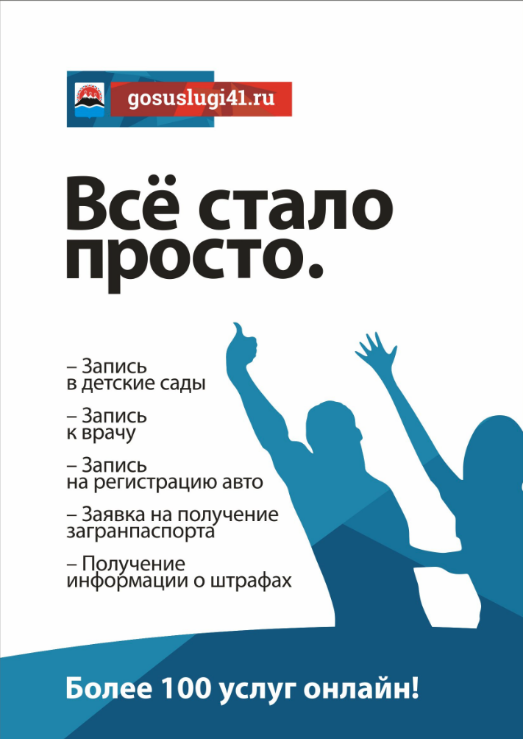 Качественно новый уровень достигнут в использовании региональной системы межведомственного электронного взаимодействия Камчатского края (далее – РСМЭВ), интегрированной с единой системой межведомственного электронного взаимодействия Российской Федерации (далее – СМЭВ). В течении 2016 года исполнительными органами государственной власти Камчатского края и органами местного самоуправления муниципальных образований в Камчатском крае было направлено 99514 запросов сведений в электронном виде, находящихся в распоряжении федеральных органов государственной власти Российской Федерации. В 2016 году, для получения универсальной электронной карты, жители Камчатского края имели возможность обратиться в один из 13-ти специализированных пунктов в различных муниципальных районах Камчатского края. По итогам 2016 года всего принято 5625 заявлений от граждан на выпуск УЭК, выдано 4884 карт. С 2013 года, в целях повышения компьютерной грамотности отдельных категорий граждан (пенсионеров, работников бюджетных учреждений) Агентством по информатизации и связи Камчатского края организовано проведение обучения граждан Камчатского края по программе «Электронный гражданин». За 4 года проведения данного мероприятия обучено 7000 жителей Камчатского края, из них в 2016 году обучено 2000 человек.В 2015 году Институт Развития Свободы Информации опубликовал ежегодные результаты мониторинга официальных сайтов органов государственной власти субъектов Российской Федерации.В рейтинге «2016: Высшие исполнительные органы государственной власти субъектов РФ. Информационная открытость» Официальный сайт исполнительных органов государственной власти Камчатского края в сети интернет занимает 29 место среди 85 регионов России с показателем открытости 65,7% при среднем показателе открытости по России 50,2%.В рейтинге «2016: Высшие исполнительные органы государственной власти субъектов РФ. Открытые данные» раздел «Открытые данные» Официального сайта исполнительных органов государственной власти Камчатского края в сети интернет занимает 17 место среди 85 регионов России с показателем открытости 71% при среднем показателе открытости по России 54,5%.В итоговом рейтинге АИС "Мониторинг Государственных сайтов" (gosmonitor.ru) Министерства экономического развития Российской Федерации по состоянию на 01.01.2017 года Официальный сайт исполнительных органов государственной власти Камчатского края в сети интернет занимает 46 место среди 85 регионов России.При взаимодействии с государственной инспекцией безопасности дорожного движения по Камчатском краю осуществляется проведение мероприятий по повышению безопасности дорожного движения в Камчатском крае. В 2016 году обеспечена работа 45 комплексов автоматической регистрации (фиксации) нарушений правил дорожного движения. По итогам года обработано и направлено постановлений по делам об административных правонарушениях в области дорожного движения на сумму 122 025 тыс.рублей. Общая сумма наложенных штрафов за весь период реализации данных мероприятий составила более 411 млн. рублей.СвязьВ современных условиях связь является одним из наиболее перспективных, быстроразвивающихся видов экономической деятельности и жизненно необходимой для полного и качественного удовлетворения потребностей населения, предприятий и организаций в передаче всех видов информации. В 2015 году объем рынка услуг связи в крае составил 5243,4 тыс. рублей, что выше уровня предыдущего года на 0,7%. В сопоставимых ценах рынок связи сократился на 1,5 % к уровню 2014 года, причем рынок услуг связи, оказываемых юридическим лицам, осуществляющим деятельность на территории края, уменьшился на 3,8%, объем услуг связи, оказываемых населению края, сократился не столь значительно (на 0,4%).Мобильная связьНа территории региона услуги подвижной радиотелефонной связи оказывают 4 федеральных оператора сотовой связи: Билайн, МТС, МегаФон, Tele2.В настоящее время в Камчатском крае 2G, 3G, 4G (LTE) сетями сотовой связи покрыто 77 населенных пунктов, их услуги потенциально доступны 99,4 % всего населения региона.Доля услуг подвижной связи в общем объеме доходов от услуг связи общего пользования второй год подряд сохраняет тенденцию к снижению. В 2015 году она снизилась на 1,1 процентного пункта к уровню 2014 года, в том числе для населения – на 0,9 процентного пункта. Общая численность абонентов сетей сотовой связи на конец 2015 года составила 631,3 тыс. единиц, сократившись на 0,7% к уровню 2014 года. Плотность сотовой связи в Камчатском крае в 2015 году составила 199 единиц на 100 человек населения, что на 0,3% ниже уровня 2014 года, но на 14,3% выше уровня 2010 года. В 2015 году по плотности сотовой связи Камчатский край превысил среднероссийский уровень на 3,1% и занимал 3 место среди регионов Дальневосточного федерального округа, уступая первенство Магаданской и Сахалинской областям. Число абонентских терминалов сотовой связи на 1000 человек населения по России и регионам Дальневосточного федерального округана конец года, штукЗапуск в коммерческую эксплуатацию высокоскоростной магистральной ПВОЛС «Сахалин – Магадан - Камчатка» в 2016 году позволил перейти к новому этапу развития в Камчатском крае сетей сотовой связи – построение сетей поколения 4G. Операторы сотовой связи запустили в густонаселенных районах края сети LTE.Фиксированная связьВ настоящее время в Камчатском крае телефонная связь обеспечена во всех населенных пунктах края, уровень цифровизации местной телефонной сети составляет 100 %.Рынок местной телефонной связи продолжает сжиматься, доходы от оказания услуг в 2015 году сократились на 6,6% и составили 406,2 тыс. рублей, в том числе для населения – на 3,6% (196,7 тыс. рублей).Количество квартирных телефонных аппаратов сети общего пользования снизилось на 17% и составило 193,7 единиц в городской зоне, в сельской местности снижение достигло 14,9% и составило155,6 телефонных аппаратов на 1000 человек населения. Исходящие местные телефонные соединения сетей фиксированной связи составили 1847,8 тыс. часов и сократились на 23,8% к уровню 2014 года и в 3,0 раза к уровню 2010 года.Проведен большой объем работ по модернизации городских сетей: всего по итогам 2016 года оптической сетью по технологии MetroEthernet охвачено 79 000 домохозяйств Петропавловска-Камчатского, Елизово, Вилючинска.ИнтернетНаибольшей популярностью у массового потребителя пользуются сети, входящие во всемирную информационно - телекоммуникационную сеть «Интернет», которая учитывается в услугах документальной связи. В 2015 году в структуре доходов от услуг связи на документальную связь приходилось 31,0% всех доходов, сумма доходов от оказания услуг выросла на 5,4% по отношению к предыдущему году и составила 1622,6 тыс. рублей. Объем переданной информации по сети «Интернет» (кроме сетей подвижной связи) в 2015 году вырос в 1,5 раза против уровня предшествующего года, в 7,7 раз превысил уровень 2010 года и составил 14663,7 тыс. Гбайт. Кроме того, в 1,5 раза по отношению к 2014 году вырос объем информации, переданной через абонентов сетей подвижной связи, при доступе в Интернет и составил 3060,3 тыс. Гбайт.В сентябре 2016 года запущена в эксплуатацию ветка «Сахалин – Камчатка» подводной волоконно-оптической линии передачи, соединяющая полуостров с материком.С приходом на Камчатку «оптики», скорость доступа к внешним ресурсам сети Интернет для жителей краевого центра и населенных пунктов, находящихся в зоне действия оптических сетей передачи данных, кратно увеличилась. У интернет-провайдеров появились безлимитные тарифные планы.Почтовая связьНаиболее социально значимой остается почтовая связь, обеспечивающая повсеместное предоставление универсальных услуг связи. Доходы от услуг почтовой связи в 2015 году составили 419,7 тыс. рублей (повышение к уровню 2014 года – 4,1%), в том числе от услуг, оказанных населению - 222,7 тыс.рублей (повышение на 3,8%).ФГУП «Почта России» продолжает выполнять функции национального оператора экспресс-почты, представляющего в России международную службу EMS. Количество EMS – отправлений в 2015 году составило 22178 единицы, из них 996 международные отправления.2009201020112012201320142015Российская Федерация1613,81663,71790,31826,91933,31878,41937,8Дальневосточный 
федеральный округ1523,41653,71658,21717,81841,21801,31805,9Республика Саха (Якутия)1185,01322,71366,21430,81576,71556,91587,8Камчатский край1684,01746,71893,61956,42089,92003,41997,0Приморский край1693,71920,51681,61774,81862,51832,31827,0Хабаровский край1600,21673,41788,11840,21911,61842,41846,4Амурская область1469,61564,31719,01714,61773,21730,11702,0Магаданская область1496,21708,61895,22008,12316,72262,82337,0Сахалинская область1530,01450,21565,91603,01990,22004,22022,5Еврейская автономная область1032,11285,91443,71433,71608,31538,11570,9Чукотский автономный округ880,41084,01270,21455,91604,51592,01674,9